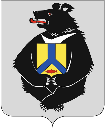                                              АДМИНИСТРАЦИЯ                     ЧЕКУНДИНСКОГО СЕЛЬСКОГО ПОСЕЛЕНИЯ              ВЕРХНЕБУРЕИНСКОГО МУНИЦИПАЛЬНОГО РАЙОНА                                            Хабаровского края                                              ПОСТАНОВЛЕНИЕ02.06.2021  №  49    с. ЧекундаО внесении изменений в «Порядок размещения сведений о доходах, об имуществе и обязательствах имущественного характера муниципальных служащих Чекундинского сельского поселения Верхнебуреинского муниципального района Хабаровского края и членов их семей на официальном сайте Чекундинского сельского поселения Верхнебуреинского муниципального района Хабаровского края и предоставления этих сведений средствам массовой информации для опубликования», утвержденный постановлением администрации Чекундинского сельского поселения Верхнебуреинского муниципального района Хабаровского края от 03.07.2019 № 37В целях приведения муниципального нормативного правового акта в соответствие с действующим законодательством, администрация Чекундинского сельского поселения Верхнебуреинского муниципального района Хабаровского краяПОСТАНОВЛЯЕТ:1. Внести в «Порядок размещения сведений о доходах, об имуществе и обязательствах имущественного характера муниципальных служащих Чекундинского сельского поселения Верхнебуреинского муниципального района Хабаровского края и членов их семей на официальном сайте Чекундинского сельского поселения Верхнебуреинского муниципального района Хабаровского края и предоставления этих сведений средствам массовой информации для опубликования», утвержденный постановлением администрации Чекундинского сельского поселения Верхнебуреинского муниципального района Хабаровского края от 03.07.2019 № 37 (далее – Порядок) следующее изменение:1.1. Часть 2 дополнить пунктом 2.4 следующего содержания:«2.4. сведения об источниках получения средств, за счет которых совершены сделки (совершена сделка) по приобретению земельного участка, другого объекта недвижимого имущества, транспортного средства, ценных бумаг (долей участия, паев, в уставных (складочных) капиталах организаций), цифровых финансовых активов, цифровой валюты, если общая сумма таких сделок (сумма такой сделки) превышает общий доход служащего (работника) его супруги (супруга) за три последних года, предшествующих отчетному периоду.»2. Контроль за выполнением настоящего постановления оставляю за собой.3. Настоящее постановление вступает в силу со дня его официального опубликования (обнародования).Глава поселения                                                              А.И. Зацемирный